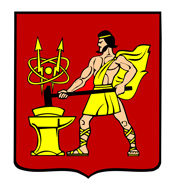 АДМИНИСТРАЦИЯ ГОРОДСКОГО ОКРУГА ЭЛЕКТРОСТАЛЬМОСКОВСКОЙ ОБЛАСТИРАСПОРЯЖЕНИЕ23.09.2022 № 253-рО признании утратившими силу муниципальных правовых актовВ соответствии с Федеральным законом от 06.10.2003 №131-ФЗ «Об общих принципах организации местного самоуправления в Российской Федерации», от 27.07.2010 № 210-ФЗ «Об организации предоставления государственных и муниципальных услуг», в целях приведения нормативных правовых актов Администрации городского округа Электросталь Московской области и правового положения муниципальных учреждений физической культуры и спорта в соответствие действующему законодательству:Признать утратившими силу:распоряжение Администрации городского округа Электросталь Московской области от 31.03.2011 № 168-р «Об утверждении административного регламента осуществления Комитетом по физической культуре и спорту городского округа Электросталь Московской области муниципальной функции «Организация и проведение официальных физкультурно-оздоровительных и спортивных мероприятий»; распоряжение Администрации городского округа Электросталь Московской области от 22.06.2015 №274-р «Об утверждении административных регламентов предоставления муниципальных услуг»;распоряжение Администрации городского округа Электросталь Московской области от 28.09.2016 №507-р «О внесении изменений в распоряжение Администрации городского округа Электросталь Московской области от 22.06.2015 №274-р «Об утверждении административных регламентов предоставления муниципальных услуг».2. Опубликовать настоящее распоряжение в газете «Официальный вестник» и
разместить его на официальном сайте городского округа Электросталь Московской области в сети интернет: www.electrostal.ru .3. Настоящее распоряжение вступает в силу после его официального опубликования.4. Контроль за исполнением настоящего распоряжения возложить на первого заместителя Главы Администрации городского округа Электросталь Московской области Печникову О.В.Глава городского округа							            И.Ю. Волкова